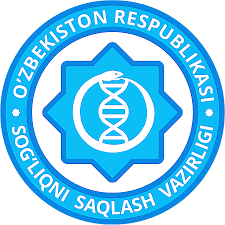 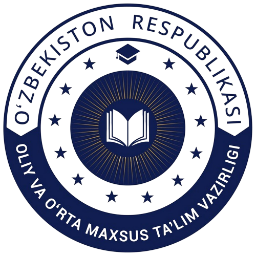 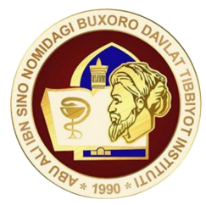 “KIMYO VA TIBBIYOT: NAZARIYADAN AMALIYOTGACHA”Ilmiy-amaliy konferensiyaDASTURI 7-8 oktyabr 2022 -yil Buxoro shahri /O’zbekiston ПРОГРАММА “ХИМИЯ И МЕДИЦИНА: ОТ ТЕОРИИ К ПРАКТИКЕ”Республиканской научно-практической конференции с международным участием7-8 октября 2022 годаГ.Бухара/УзбекистонPROGRAM of the “CHEMISTRY AND MEDICINE: FROM THEORY TO PRACTICE”Scientific and practical conferenceOctober 7-8th, 2022Bukhara city/Uzbekistan8-oktabr10.00-13.00. Sho‘ba yig‘ilishlari13.00-14.00. Tushlik 14.00-15.00  Konferensiya yakunlari15.00 - Buxoro shahridagi tarixiy obidalarga sayohat 8 октября10.00-13.00. 		Собрания секции 13.00-14.00. 		Обед14.00-15.00 		Подведение итогов конференции15.00 . 			Экскурсия по историческим памятникам г.Бухары8th October 10.00-13.00. 			Section meetings13.00-14.00. 			Dinner14.00-15.00. 			Summing up the results of the conference15.00. 				Excursion to the historical monuments of BukharaANJUMAN DASTURI  6 – oktyabr, chorshanba Anjuman ishtirokchilarining Buxoro shahriga tashrif buyurishi va “Turon plaza”, “Fernando” mehmonxonalariga joylashtirish 7- oktyabr, payshanba PLENAR MA’RUZALARANJUMAN DASTURI  6 – oktyabr, chorshanba Anjuman ishtirokchilarining Buxoro shahriga tashrif buyurishi va “Turon plaza”, “Fernando” mehmonxonalariga joylashtirish 7- oktyabr, payshanba PLENAR MA’RUZALARANJUMAN DASTURI  6 – oktyabr, chorshanba Anjuman ishtirokchilarining Buxoro shahriga tashrif buyurishi va “Turon plaza”, “Fernando” mehmonxonalariga joylashtirish 7- oktyabr, payshanba PLENAR MA’RUZALAR9:00 – 10.00   Anjuman ishtirokchilarini ro’yxatga olish                  (“Turon plaza” konferensiyalar zali )KIRISH SO’ZI:10.00 – 10.05   prof. Inoyatov A.Sh. – Sog’liqni saqlash vazirining birinchi  o‘rinbosari10.05 – 10.10 prof. Teshayev Sh.J.   -Buxoro davlat tibbiyot instituti rektori 10.10 – 10.30 Mexmon OTM vakillarining  tabrik so‘zlari 10.30 – 10.45dots. Niyazov L.N. – Tibbiy kimyo kafedrasi mudiri 10.45 – 11.00 dots. Xayrullayev Ch.K- Tibbiy kimyo kafedrasi dotsenti 11.00 – 11.20. prof. Negrebetskiy  V.V. –  Pirogova nomidagi Rossiya milliy tadqiqot tibbiyot universiteti kimyo kafedrasi hamda Tibbiy kimyo va toksikologiya bo’limi mudiri.11.20 – 11.40. dots.Halima Mouhib -  Amsterdam Vrije Universiteti 11.40 – 12.00. prof. Umarov B.B. – Buxoro davlat universiteti , Organik va fizkolloid kimyo kafedrasi12.00 – 12.15.prof.Yusuf Tutar – Sog‘liq bilimlari universiteti (Turkiya)12.15 – 12.30prof. Rubino, Federico Maria – Milan Universiteti, Tibbiy fanlar kafedrasi katta ilmiy tadqiqotchisi   12.30 – 12.45Nurmonov S.E. - O’zbekiston milliy universiteti 12.45 – 13.00. Musayeva D.M. -Buxoro davlat tibbiyot instituti  13.00 – 14.00. Tushlik  14.00 – 17.00 Sho’ba yig’ilishlari 14:00-17:001-SHO’BA. “ZAMONAVIY TADQIQOTLAR KONTEKSTIDA  KIMYO VA TIBBIYOT INTEGRATSIYASI MASALALARI” SHO’BASI(“Turon plaza” konferensiyalar zali)Moderatorlar:Rais: k.f.d. A.S.Turayev, (O‘zR FA BKI)                             Rais o’rinbosari: dots. Niyazov L.N “Kimyo va tibbiyot integratsiyasi yo’lida” – dots. Niyazov L.N. Buxoro davlat tibbiyot instituti“Heat shock proteins: boon or a bane in cancer mechanism” – prof. Y.Tutar, 2Division of Biochemistry, Department of Basic Pharmaceutical Sciences, Faculty of Pharmacy, 3Molecular Oncology Division, Health Sciences Institutes, 4Personalized and Immunotherapy Practice and Research Center, 5Validebağ Experimental Medicine Practice and Research Center, University of Health Sciences, Istanbul, Turkey;     Влияние добавки крахмала на сроки схватывания гипсового теста - Щепочкина Ю.А., Ивановский государственный политехнический университет, Российская Федерация Исследование флавоноидсодержащих лекарственных растений – Омарова А.Ш., Тулеубаев Р.В. , НАО «Медицинский университет Семей», Республика Казахстан  Ўткир панкреатит ривожланишининг иммунологик ва биокимёвий механизмлари. – проф.Шукуров И.Б. ,Бухоро давлат тиббиёт институтиАнтисептические свойства хлоргексидинА - Гафуров Собир1,  Рамазанов Бахром Гафурович2 , 1Cтудент Ташкентского государственного фармацевтического института, 2Доцент кафедры химии БухИТИ Васкулогенез и ангиогенез в развитии артериовенозных мальформаций - Эркинова С.А., Абдуллажанова Ш.Ж., Республиканский специализированный научно-практический медицинский центр терапии и медицинской реабилитации, Узбекистан Нитрат ва нитритларнинг инсон саломатлигига таъсири - Гуламова М.Т.1, Ниёзов С.А.2 , 1Бухоро давлат тиббиёт институти , 2Бухоро муҳандислик-технология институти.  Клиник тиббиёт ва кимё яхлит бирлашиш жараёнида -  Адизова Дилнавоз Ризокуловна , Бухоро давлат тиббиёт институти, Ўзбекистон.  Характеристика состояния плода и новорожденного, родившихся от матерей с преэклампсией - Юлдашева Г.Г.Влияние биополимера хитозана на процесс крашения шелковых тканей - 1 Д.А. Хазратова , 2Г.А. Ихтиярова, 1С.Б. Мурадова, 1Бухарский государственный университет, Узбекистан 2Ташкентский государственный технический университет, Узбекистан Кийик ўтнинг кимёвий таркиби бўйича ундан халқ табобатида фойдаланиш - Асқаров И.Р., Акбарова М.М., Сманова З.А., Ўзбекистон Миллий универстети, Ўзбекистон Цистанхе (cistanche) ўсимлигининг доривор хусусиятлари - Облокулов Ш.Ш. , Бухоро  давлат  тиббиёт  институти, Ўзбекистон14:00-17:002-SHO’BA.  “BIOLOGIK FAOL NOORGANIK VA KOMPLEKS BIRIKMALAR,   BIOMARKERLARNI YARATISH VA TADQIQ QILISH”(“Turon plaza” konferensiyalar zali) Moderatorlar:Rais: k.f.d. X.X. Turayev, (TerDU)Rais o’rinbosari:   dots. V.N.Axmedov 2-аминотиадиазол-1,3,4 ҳосилалари асосида айрим оралиқ металл ионларининг комплексларини тузилишини ўрганиш  -   Хусенов К.Ш.  Навоий давлат кончилик ва технологиялар университети, Навоий ш.Изучение альфафетопротеина как биомаркер беременности - Уктамова Ю.У.  Худоярова Д.Р. Самаркандский Государственный Медицинский Университет Sianur kislota aralash ligandli komplekslarining biologik faolligi tahlili - B.Sh.Ganiyev, Buxoro davlat universiteti Комплекс бирикмаларнинг биологик аҳамияти - Холов Х.М. Навоий давлат педагогика институти, Ўзбекистон Биoлoгичecкая aктивнocть кoмплeкcныx coeдинeний карбонильных производных ферроцена - Умаров Б.Б., Сулаймонова З.А. Бухарский государственный университет  Mn(II), Ni(II), Cu(II) ionlarining para-[bis-1,4,-(4,4,4-triftorbutandion-1,3)]-benzol atsetilgidrazoni bilan hosil qilgan kompleks birikmalarining biologik faolligi- Xudoyarova E.A, Abduraxmonov S.F., Umarov B.B., Buxoro davlat universiteti, Buxoro sh.Госсипол ва шифф асослари металлокомплексларининг ўзига хослиги - Янгиева С.Б., Сманова З.А., Тошов Ҳ.С., Тошкент, Ўзбекистон Миллий Университети  Таркибида азот ва олтингугурт сақлаган антисептик антипиренларнинг термик барқарорлигини тадқиқ этиш- А.И.Холбоева1, Х.Х.Тураев1, Касимов Ш.А., Д.Т.Яқубова,Термиз давлат университети Papaveraceae oilasiga mansub fumaria vaillantii loislning kimyoviy tarkibi va biologik xususiyatlari - A.Y.Ro’ziqulov.,Qarshi Davlat Universiteti, O’zbekiston The coordination compound of cobalt chloride with 6-benzylaminopurine and an explanation of its biologii activity - Baymuratova G.O. Nasimov Kh.M.,Samarkand State university Xinazolin-4-on asosida ishlab chiqilgan o’simliklarni unib chiqishi va rivojlanishini ta’minlovchi stimulyatorlar. -Saitkulov F.E., Sapayev B.,Toshkent Davlat Agrar Universiteti 14:00-17:003-SHO’BA. “TABIIY VA SINTETIK BIRIKMALAR ASOSIDA BIOLOGIK FAOL BIRIKMALARNI SINTEZ QILISH VA TADQIQ QILISH”(“Turon plaza” konferensiyalar zali)Moderatorlar: Rais: k.f.n. X.S.Tadjiyeva, (TTA)  Rais o’rinbosari: dots. M.T.G’ulomova “1,3-Propanesultone ring opening in alkylation of pyridinamides. Amide group promotes, inhibits or stays uninvolved in product formation depending on the group’s position in the ring” – проф. Вадим Витальевич Негребецкий, заведующий кафедрой химии и медицинской химии и токсикологии Российского национального исследовательского медицинского университета имени Пирогова. “Влияние полисахаридного комплекса цветков пижмы обыкновенной (tanacetum vulgare) на активность ABCB1-белка in vitro” - Иван Владимирович Черных, Рязанский государственный медицинский университет имени академика И.П. Павлова“Разработка способа получения экстракта, содержащего α-соланин, из кожуры клубней Картофеля клубненосного (S. tuberosum)” - Острикова Татьяна Олеговна, Рязанский государственный медицинский университет имени академика И.П. Павлова “Влияние полисахаридного комплекса цветков пижмы обыкновенной (tanacetum vulgare) на активность ABCB1-белка in vivo” -   Гацанога Мария Валериевна, Рязанский государственный медицинский университет имени академика И.П. Павлова“Vinil efirlarini neftni parchalovchi mikroorganizmlarga qarshi biologik faolligi” – PhD. Parmanov Asqar Basimovich, O’zbekiston Milliy universiteti, Kimyo fakulteti, Umumiy va neft-gaz kimyo kafedrasiMOLECULAR DOCKING OF PP-562 -   associate.prof. Zhao Jiangyu,  State Key Laboratory Basis of Xinjiang Indigenous Medicinal Plants Resource Utilization, Xinjiang Technical Institute of Physics and Chemistry, Chinese Academy of Sciences Synthesis of thieno[3,2-d]pyrimidinthiones -  k.f.n. dots. Nasrullayev Azizbek Ozodovich, Samarqand Davlat Universiteti, kimyo fakulteti, organic kimyo kafedrasiβ-dikarbonil birikmalar va birlamchi aminlar asosida biofaol birikmalar sintezi  - PhD. Yusupov Alisher Berdiyor o‘g‘li, Samarqand davlat universiteti Organik sintez va bioorganik kimyo kafedrasi Synthesis of novel furopyrimidines as anticancer agents – k.f.n. dots. Kuryazov Rustamkhon Shonazarovich, Urganch Davlat Universiteti, Tabiiy fanlar fakulteti, kimyo bo’limiИзучение влияния минеральных удобрения и микробиоудобрения на режим питания яровой мягкой пшеницы – проф.Махмудов Жамалидин Усманович Университет дружбы народов имени академика А.Куатбекова, Республика Казахстан  Генно-инженерное решение проблемы распространения  гепатита В. –  к.б.н. доц.  Батиров Бабир Мехманович, Университет дружбы народов имени академика А.Куатбекова, Республика Казахстан   Stereochemistry and biologically activity of unsaturated and heterocyclic compounds – проф. Исобаев Музафар Джумаевич, Таджикский Государственный медицинский университет им. Абуали ибни Сино, каф. биорганической и физколлоидной химии, Таджикистан.Taraxacum officinale o’simligi ildizining sifat natijalari tahlili – ass. Axmedova Ziyoda Qaxxorovna, Farg’ona Jamoat salomatligi tibbiyot instituti, Tibbiy va biologik kimyo kafedrasiМolecular model of  carboxymethyl chitosan apis mellifera  and charge of an atom -   Ikhtiyarova G.A., Кurbanova F.,Tashkent state technical university, Tashkent, Uzbekistan  “1,3-Propanesultone ring opening in alkylation of pyridinamides. Amide group promotes, inhibits or stays uninvolved in product formation depending on the group’s position in the ring” – prof. Vadim Vitalevich Negrebetskiy, Pirogova nomidagi Rossiya milliy tadqiqot tibbiyot universiteti kimyo kafedrasi hamda Tibbiy kimyo va toksikologiya bo’limi mudiri. “Влияние полисахаридного комплекса цветков пижмы обыкновенной (tanacetum vulgare) на активность ABCB1-белка in vitro” - Иван Владимирович Черных, Рязанский государственный медицинский университет имени академика И.П. Павлова“Разработка способа получения экстракта, содержащего α-соланин, из кожуры клубней Картофеля клубненосного (S. tuberosum)” - Острикова Татьяна Олеговна, Рязанский государственный медицинский университет имени академика И.П. Павлова “Влияние полисахаридного комплекса цветков пижмы обыкновенной (tanacetum vulgare) на активность ABCB1-белка in vivo” -   Гацанога Мария Валериевна, Рязанский государственный медицинский университет имени академика И.П. Павлова“Vinil efirlarini neftni parchalovchi mikroorganizmlarga qarshi biologik faolligi” - Parmanov Asqar Basimovich, O’zbekiston Milliy universiteti, Kimyo fakulteti, Umumiy va neft-gaz kimyo kafedrasiSynthesis of thieno[3,2-d]pyrimidinthiones -  k.f.n. dots. Nasrullayev Azizbek Ozodovich, Samarqand Davlat Universiteti, kimyo fakulteti, organic kimyo kafedrasiβ-dikarbonil birikmalar va birlamchi aminlar asosida biofaol birikmalar sintezi  - PhD. Yusupov Alisher Berdiyor o‘g‘li, Samarqand davlat universiteti Organik sintez va bioorganik kimyo kafedrasi Synthesis of novel furopyrimidines as anticancer agents – k.f.n. dots. Kuryazov Rustamkhon Shonazarovich, Urganch Davlat Universiteti, Tabiiy fanlar fakulteti, kimyo bo’limiИзучение влияния минеральных удобрения и микробиоудобрения на режим питания яровой мягкой пшеницы – проф.Махмудов Жамалидин Усманович Университет дружбы народов имени академика А.Куатбекова, Республика Казахстан   Генно-инженерное решение проблемы распространения  гепатита В. –  к.б.н. доц.  Батиров Бабир Мехманович, Университет дружбы народов имени академика А.Куатбекова, Республика Казахстан   Stereochemistry and biologically activity of unsaturated and heterocyclic compounds – проф. Исобаев Музафар Джумаевич, Таджикский Государственный медицинский университет им. Абуали ибни Сино, каф. биорганической и физколлоидной химии, Таджикистан.Taraxacum officinale o’simligi ildizining sifat natijalari tahlili – ass. Axmedova Ziyoda Qaxxorovna, Farg’ona Jamoat salomatligi tibbiyot instituti, Tibbiy va biologik kimyo kafedrasiМolecular model of  carboxymethyl chitosan apis mellifera  and charge of an atom -   Ikhtiyarova G.A., Кurbanova F.,Tashkent state technical university, Tashkent, Uzbekistan   Исследование молекулярной массы и степени деацетилирования хитозана для применения биоактивных свойств полимера – к.б.н., доц. Касымова Ж.С., Берікбол Н.Н., НАО «Университет имени Шакарима города Семей», Республика КазахстанИсследование процесса получения ксилита путем переработки пивной дробины - Б.Ш.Кедельбаев, К.М.Лаханова, Ахмет А., Калымбетов Г.Е. Южно-Казахстанский университет им. М.Ауэзова, г.Шымкент, Республика Казахстан, Международный Казахско-турецкий университет им. Х.Яссави, г. Туркестан, Республика КазахстанИсследование процесса получения сорбита на модифицированных никелевых катализаторах - Б .Ш.Кедельбаев, К.М.Лаханова, Ахмет А., Калымбетов Г.Е.Южно-Казахстанский университет им. М.Ауэзова, г.Шымкент, Республика Казахстан ,Международный Казахско-турецкий университет им. Х.Яссави, г. Туркестан, Республика КазахстанБиологическая активность синтезированных соединений на  основе глюкозы и некоторых алкалоидов - Ермуханбектова Р.А.,   Ташкараев Р.А.,   Шатанова К.А.,Университет Дружбы народов им.  академика А.Куатбекова, Казахстан г. ШымкентИзучение влияния минеральных удобрения и микробиоудобрения на режим питания яровой мягкой пшеницы - Куатбеков Н.А., Махмудов Ж.У., Махатова А.И., Орманова А.Б. Университет дружбы народов имени академика А.Куатбекова, г.Шымкент, Республика Казахстан14:00-17:004 - SHO’BA.“TOKSIKOLOGIK KIMYO, KIMYOVIY ANALIZ, SUD EKSPERTIZASIDA KIMYO”(“Turon plaza” konferensiyalar zali)Moderatorlar:Rais: t.f.d. S.E. Nurmonov (O‘zMU)Rais o’rinbosari: t.f.n.,dots. D.M. Musayeva Cost-effective use of analytical resources in chemical risk assessment: a case study in occupational health of cancer ward pharmacists and nurses - Federico Maria Rubino Department of Health Sciences, Università degli Studi di Milano, Milano, (Italy)Эндогенные токсиканты пищевых продуктов - Доцент, кандидат биологических наук, старший преподаватель  1Мухамадиев Баходир Темурович, 2Касымова Нодирабегим Адизжоновна - 1Бухарский инженерно-технологический институт, кафедра химии, 2Бухарский Государственный Медцинский институт, Бухара. Determination of ethopropazine by deferential spectrophotometry based upon the absorbance of its sulphoxide - Boumezgane El Houssaine, Blazheyevskiy Mykola, Kryskiv Oleg, Moroz Valeriy , National University of Pharmacy, Kharkiv, UkraineИммобилизованные реагенты для определения ионов токсичных металлов в объектах окружающей среды - 1Усманова Х. У., 1Насирдиннов Д.Э., 2Сманова З. А.Мой таркибида учрайдиган цианид  кислота ва унинг хоссаси - Очилова Ҳанифа Бухоро давдат тиббиёт институти, фармация йўналиши 1-КГМУ-21 гуруҳ талабаси,Илмий раҳбар:доц. Гуламова М.Т.  Оптимизация условий инверсионно-вольтамперометрического определения свинца - 1Ахмаджонов У.Г., 1Набиев А.А., 2Дониева К.,  2Зияев Д.А., 1 Ташкентский химико-технологический институт, 2Национальный университет Узбекистана Получение активированного угля из косточек урюка и исследование его структурно-сорбционных характеристик - Тешаева М.Ш., Хайитов Р.Р., Бухарский инженерно-технологический институт, г. Бухара Азотли бирикмалар таҳлили ва аммиак синтезида ҳосил бўлувчи маҳсулотлар - Камолова З.М., Хужакулова Д.Ж., Бухоро муҳандислик-технология институти, Ўзбекистон  Разработка сорбционно-спектроскопического определения ионов кадмия в объектах окружающей среды - Халилова Л.М., Ахмаджонов У.Г., Набиев А.А., Янгибаев А.Э., Сманова З.А., Национальный университет Узбекистана  Reniy va kumushning sorbsiya mexanizmini o`rganish - 1Pardayev O.T., 2Ochildiyev Sh.Sh., 3Daminova Sh.Sh.,  1Toshkent tibbiyot akademiyasi Termiz filiali 2Termiz davlat universiteti ,  3M. Ulug’bek nomidagi O’zbekiston Milliy unversiteti, Toshkent, O‘zbekiston  P-aminobenzoy kislotasining 4- gidrooksibenzoy kislotasi bilan hosilasining termik tahlili - Niyazov L.N., G’apurov U.U. , Buxoro davlat tibbiyot instituti , Tibbiy kimyo kafedrasi.  Salitsil kislotaning tiomachevina fragmenti saqlagan birikmalari sintezi tahlili - J.S.Karimov, Buxoro davlat tibbiyot instituti Tibbiy kimyo kafedrasi.  Цианид  киcлотанинг токсикологик аҳамияти - Қодирова З.К.,Бухоро давдат университети, Бухоро шаҳри, Ўзбекистон  Особенности  удерживания некоторых азотсодержащих гетероциклических соединений – PhD. Рузиев И.Х., Тошматова Р.В., Самаркандский государственный университет им. Ш.Рашидова Мўмиёнинг тиббиётдаги аҳамияти - Ахмедова Дилафруз Хамидовна БухДТИ халкаро факультет II боскич талабаси, Илмий рахбар: Джумаева Махфуза Каюмовна , БухДТИ Тиббий кимё кафедраси ассистентиKaolinlar tarkibidan temir va titan ionlarini ajratib olish - Isakulov F.B., Smanova Z.A. Analitik kimyo kafedrasi mustaqil izlanuvchisi, Kimyo fanlari doktori professor14:00-17:005 - SHO’BA. “TIBBIYOT TA’LIMIDA KIMYO FANINI O‘QITISHNING ZAMONAVIY CHAQIRIQLARI”(“Turon plaza” konferensiyalar zali) Moderatorlar:Rais: k.f.d. N.I. Fayzullayev, (SamDU)Rais o’rinbosari: PhD. Sh.B.Raxmatov The role of integration in biochemistry for future specialists - 1Olzhayeva R.R., 2Olzhayeva G.R., 1Dinzhumanova R.T., 1Amangeldinova A.1NAO Semey Medical University, Department of Biochemistry and Chemical Disciplines. Semey, Republic of Kazakhstan, 2CGO "Secondary School No 34" State Institution "Education Department" Semey Abay  region, Republic of KazakhstanИспользование метода проблемных ситуаций на занятиях медицинской химии - Таджиева Х.С. , Ташкентская медицинская академия г.Ташкент, Республика Узбекистан. Профессиональные особенности электронного образования по химии - Ташкараев Р.А., Махмудов Ж.У., Махатова А.И., Дутова Н.А., Орманова А.Б., Университет дружбы народов имени академика А.Куатбекова, г.Шымкент, Республика Казахстан. Кимё фанини тиббиёт олийгоҳларида ўқитиш жараёнини clil   усули ёрдамида ташкиллаштириш - Н.С. Сафарова ,Бухоро давлат тиббиёт институти, Тиббий кимё кафедраси Integrative approach in medical chemistry classes – Assistant N.S.Safarova , Department of  Medical chemistry, Bukhara state medical instituteTibbiy kimyo fаnini oʼqitishdа virtuаl kimyo lаborаtoriyalаrdаn foydаlаnishning аhаmiyati - G’apurov U.U., Buxoro davlat ibbiyot instituti, Tibbiy kimyo kafedrasi Tibbiyot ta’limida kimyo fanini o’qitishning zamonaviy chaqiriqlari - Asrorova Fotima, Navoiy Davlat Pedagogika Instituti kimyo ta’lim yo’nalishi 3-bosqich talabasi, Ilmiy rahbar:  Xolov.X.M Совместные образовательные программы инструмент выполнения академической мобильности - Куатбекова Р.А., Ташкараев Р.А.,  Сулейменова Б.С.,Махатова А.И. , Университет Дружбы народов им.  академика А.Куатбекова, Казахстан г. ШымкентPedagogik texnologiyalardan foydalanib odam organizmidagi suvning o’rni va ahamiyati mavzusini o’tishda muhim tavsiyalar - Ochilova M.K. ,Buxoro davlat universiteti Golografik ta’limni kimyo fanini o`qitishda qo`llash orqali ta`lim samaradorligini oshirish (Biotibbiyot yo’nalishi talabalari uchun)- Haydarova Ch.Q, Ixtiyarova G.A, Toshkent davlat texnika universiteti, O`zbekiston, ToshkentКимё фанини ўқитишда замонавий усулларни қўллаш имкониятлари- Усманова Г.А., Арипджанова М.А., Аюпова М.В., Каримов М.М., Тошкент давлат техник университети, ЎзбекистонTibbiyot ta’limida kimyo fanini o‘qitishning zamonaviy tendensiyalari - Ahadov Ma’murjon Sharipovich,Navoiy davlat pedagogika instituti doktarantiПРОГРАММА КОНФЕРЕНЦИИ 6 октября, СредаПоездка участников конференции в город Бухара и размещение в гостиницах «Турон Плаза» и «Фернандо».7 октября, четвергПЛЕНАРНЫЕ ЛЕКЦИИПРОГРАММА КОНФЕРЕНЦИИ 6 октября, СредаПоездка участников конференции в город Бухара и размещение в гостиницах «Турон Плаза» и «Фернандо».7 октября, четвергПЛЕНАРНЫЕ ЛЕКЦИИПРОГРАММА КОНФЕРЕНЦИИ 6 октября, СредаПоездка участников конференции в город Бухара и размещение в гостиницах «Турон Плаза» и «Фернандо».7 октября, четвергПЛЕНАРНЫЕ ЛЕКЦИИ9:00 – 10.00   Регистрация участников конференции                   (конференц-зал «Турон Плаза»)ПРИВЕТСВЕННЫЕ ВЫСТУПЛЕНИЯ:10.00 – 10.05   проф. Иноятов А.Ш. - Первый заместитель министра здравоохранения10.05 – 10.10 проф. Тешаев Ш.Ж. - Ректор Бухарского государственного медицинского института10.10 – 10.30 Поздравительные слова представителей ВУЗа, 10.30 – 10.45доц. Ниязов Л.Н. - Заведующий кафедрой медицинской химии10.45 – 11.00 доц. Хайруллаев Ч.К.- Доцент кафедры медицинской химии11.00 – 11.20. проф. Негребецкий В.В. - Заведующий кафедрой химии и кафедрой медицинской химии и токсикологии Российского национального исследовательского медицинского университета имени Пирогова.11.20 – 11.40. доц. Халима Мухиб - Амстердамский университет Вриже (Нидерланды)11.40 – 12.00. проф. Умаров Б.Б. - Бухарский государственный университет, 12.00 – 12.15.проф. Юсуф Тутар - Университет медицинских наук (Турция)12.15 – 12.30проф. Рубино, Федерико Мария - Миланский университет (Италия)12.30 – 12.45проф. Нурмонов С.Э. - Национальный университет Узбекистана12.45 – 13.00. доц. Мусаева Д.М. - Бухарский государственный медицинский институт13.00 – 14.00. Обед14.00 – 17.00 Собрания секции 14:00-17:00СЕКЦИЯ 1.  «ВОПРОСЫ ИНТЕГРАЦИИ ХИМИИ И МЕДИЦИНЫ В КОНТЕКСТЕ СОВРЕМЕННЫХ ИССЛЕДОВАНИЙ»(конференц-зал «Турон Плаза»)Модераторы:Председатель: д.х.н. А.С.Тураев, (Научно-исследовательский институт биоорганической химии АН РУз)Заместитель председателя: доц.Л.Н. Ниязов1. «Kimyo va tibbiyot integratsiyasi yo’lida » (На пути интеграции химии и медицины) - доц. Ниязов Л.Н. Бухарский государственный медицинский институт“Heat shock proteins: boon or a bane in cancer mechanism”(Белки теплового шока: благо или зло в механизме рака) – проф. Ю.Тутар, 2Отделение биохимии, Отделение фундаментальных фармацевтических наук, Фармацевтический факультет, 3Отделение молекулярной онкологии, Институты медицинских наук, 4Практика и исследовательский центр персонализированной и иммунотерапии, 5Практика и исследовательский центр экспериментальной медицины Validebağ, Университет медицинских наук, Стамбул, Турция ;     Влияние добавки крахмала на сроки схватывания гипсового теста – д.т.н., проф. Щепочкина Ю.А., Ивановский государственный политехнический университет, Российская Федерация Исследование флавоноидсодержащих лекарственных растений – PhD. Омарова А.Ш., Тулеубаев Р.В. , НАО «Медицинский университет Семей», Республика Казахстан  Ўткир панкреатит ривожланишининг иммунологик ва биокимёвий механизмлари. (Иммунологические и биохимические механизмы развития острого панкреатита.) – проф.Шукуров И.Б. , Бухарский государственный медицинский институтАнтисептические свойства хлоргексидина – Гафуров Собир1,  Рамазанов Бахром Гафурович2 , 1Cтудент Ташкентского государственного фармацевтического института, 2Доцент кафедры химии БухИТИ Васкулогенез и ангиогенез в развитии артериовенозных мальформаций - Эркинова С.А., Абдуллажанова Ш.Ж., Республиканский специализированный научно-практический медицинский центр терапии и медицинской реабилитации, Узбекистан 8. Нитрат ва нитритларнинг инсон саломатлигига таъсири (Влияние нитратов и нитритов на здоровье человека) - Гуламова М.Т.1, Ниязов С.А.2, 1БГМИ, 2Бухарский инженерно-технологический институт.  9. Клиник тиббиёт ва кимё яхлит бирлашиш жараёнида (Клиническая медицина и химия в процессе интеграции) - Адизова Дилнавоз Ризокуловна, Бухарский государственный медицинский институт, Узбекистан. Характеристика состояния плода и новорожденного, родившихся от матерей с преэклампсией - Юлдашева Г.Г.Влияние биополимера хитозана на процесс крашения шелковых тканей - 1 Д.А. Хазратова , 2Г.А. Ихтиярова, 1С.Б. Мурадова, 1Бухарский государственный университет, Узбекистан 2Ташкентский государственный технический университет, Узбекистан Кийик ўтнинг кимёвий таркиби бўйича ундан халқ табобатида фойдаланиш. (По химическому составу травы оленя, ее применению в народной медицине) - Аскаров И.Р., Акбарова М.М., Сманова З.А., Национальный университет Узбекистана, УзбекистанЦистанхе (cistanche) ўсимлигининг доривор хусусиятлари – (Лечебные свойства растения цистанхе) - Облокулов Ш.Ш. , Бухарский государственный медицинский институт, Узбекистан14:00-17:002-СЕКЦИЯ.  “СОЗДАНИЕ И ИССЛЕДОВАНИЕ БИОЛОГИЧЕСКИ АКТИВНЫХ НЕОРГАНИЧЕСКИХ И КОМПЛЕКСНЫХ СОЕДИНЕНИЙ, БИОМАРКЕРОВ”(конференц-зал «Турон Плаза»)Модераторы:Председатель: д.х.н.  Х. Х. Тураев, (ТерГУ)Заместитель председателя: доц. В.Н. Ахмедов 2-аминотиадиазол-1,3,4 ҳосилалари асосида айрим оралиқ металл ионларининг комплексларини тузилишини ўрганиш  - ( Изучение строения некоторых промежуточных комплексов ионов металлов на основе производных 2-аминотиадиазол-1,3,4)  Хусенов К.Ш Навоийский государственный горно-технологический университет, г. НавоиИзучение альфафетопротеина как биомаркер беременности - Уктамова Ю.У.  Худоярова Д.Р. Самаркандский Государственный Медицинский Университет Sianur kislota aralash ligandli komplekslarining biologik faolligi tahlili - Анализ биологической активности разнолигандных комплексов циануровой кислоты  Ганиев Б.Ш., Бухарский государственный университет  Комплекс бирикмаларнинг биологик аҳамиятиБиологическое значение комплексных соединений - Холов Х.М. Навоийский государственный педагогический институт, Узбекистан Биoлoгичecкая aктивнocть кoмплeкcныx coeдинeний карбонильных производных ферроцена – проф.Умаров Б.Б., Сулаймонова З.А. Бухарский государственный университет  Mn(II), Ni(II), Cu(II) ionlarining para-[bis-1,4,-(4,4,4-triftorbutandion-1,3)]-benzol atsetilgidrazoni bilan hosil qilgan kompleks birikmalarining biologik faolligi(Биологическая активность комплексных соединений, образованных ионами Mn(II), Ni(II), Cu(II) с пара-[бис-1,4,-(4,4,4-трифторбутандион-1,3)]-бензолацетилгидразоном )Худоёрова Э.А., Абдурахмонов С.Ф., Умаров Б.Б., Бухарский государственный университет, Бухара.Госсипол ва шифф асослари металлокомплексларининг ўзига хослиги (Специфика госсипола и металлокомплексов на основе Шиффа.) - Янгиева С.Б., Сманова З.А., Тошов Ҳ.С., Тошкент, Национальный университет Узбекистана Таркибида азот ва олтингугурт сақлаган антисептик антипиренларнинг термик барқарорлигини тадқиқ этиш- (Исследование термостойкости антисептических антипиренов, содержащих азот и серу)А.И.Холбоева1, Х.Х.Тураев1, Касимов Ш.А., Д.Т.Яқубова, Термезский государственный университетPapaveraceae oilasiga mansub fumaria vaillantii loislning kimyoviy tarkibi va biologik xususiyatlari (Химический состав и биологические свойства fumaria vaillantii loisl, относящейся к семейству Papaveraceae). - А. Ю. Рузикулов, Каршинский государственный университет, Узбекистан.14:00-17:003-СЕКЦИЯ. “СИНТЕЗ И ИССЛЕДОВАНИЕ БИОЛОГИЧЕСКИ АКТИВНЫХ СОЕДИНЕНИЙ НА ОСНОВЕ ПРИРОДНЫХ И СИНТЕТИЧЕСКИХ СОЕДИНЕНИЙ”(конференц-зал «Турон Плаза»)Модераторы:Председатель: к.х.н. Х.С. Таджиева, (TМA)  Заместитель председателя: доц. М.Т. Гуломова “1,3-Propanesultone ring opening in alkylation of pyridinamides. Amide group promotes, inhibits or stays uninvolved in product formation depending on the group’s position in the ring” – проф. Вадим Витальевич Негребецкий, заведующий кафедрой химии и медицинской химии и токсикологии Российского национального исследовательского медицинского университета имени Пирогова.“Влияние полисахаридного комплекса цветков пижмы обыкновенной (tanacetum vulgare) на активность ABCB1-белка in vitro” - Иван Владимирович Черных, Рязанский государственный медицинский университет имени академика И.П. Павлова.“Разработка способа получения экстракта, содержащего α-соланин, из кожуры клубней Картофеля клубненосного (S. tuberosum)” - Острикова Татьяна Олеговна, Рязанский государственный медицинский университет имени академика И.П. Павлова.“Влияние полисахаридного комплекса цветков пижмы обыкновенной (tanacetum vulgare) на активность ABCB1-белка in vivo” -   Гацанога Мария Валериевна, Рязанский государственный медицинский университет имени академика И.П. Павлова“Vinil efirlarini neftni parchalovchi mikroorganizmlarga qarshi biologik faolligi” (Биологическая активность виниловых эфиров в отношении микроорганизмов, разлагающих нефть) - Парманов Аскар Басимович, Национальный университет Узбекистана, химический факультет, кафедра общей и нефтегазовой химииMolecular docking of PP-562 (Молекулярный докинг Пп-562.)-   доц. Zhao Jiangyu,  Государственная ключевая лаборатория по использованию ресурсов местных лекарственных растений Синьцзяна, Синьцзянский технический институт физики и химии, Китайская академия наукSynthesis of thieno[3,2-d]pyrimidinthiones Синтез тиено[3,2-d]пиримидинтионов -  к.х.н. доц. Насруллаев Азизбек Озодович, Самаркандский государственный университет, химический факультет, кафедра органической химииThe coordination compound of cobalt chloride with 6-benzylaminopurine and an explanation of its biologii activity (Координационное соединение хлорида кобальта с 6-бензиламинопурином и объяснение его биологической активности.) - Баймуратова Г.О., Насимов Х.М.,Самаркандский государственный университетXinazolin-4-on asosida ishlab chiqilgan o’simliklarni unib chiqishi va rivojlanishini ta’minlovchi stimulyatorlar.  (Стимуляторы, обеспечивающие прорастание и развитие растений, разработанные на основе хиназолин-4-она) -  Саиткулов Ф.Э., Сапаев Б., Ташкентский государственный аграрный университетβ-dikarbonil birikmalar va birlamchi aminlar asosida biofaol birikmalar sintezi   Синтез биологически активных соединений на основе β-дикарбонильных соединений и первичных аминов. – к.х.н. Юсупов Алишер Бердиярович, кафедра органического синтеза и биоорганической химии, Самаркандский государственный университет  Synthesis of novel furopyrimidines as anticancer agents  (Синтез новых фуропиримидинов как противоопухолевых средств).  – к.х.н. доц. Курязов Рустамхон Шоназарович, Ургенчский государственный университет, факультет естественных наук, кафедра химииИзучение влияния минеральных удобрения и микробиоудобрения на режим питания яровой мягкой пшеницы – проф.Махмудов Жамалидин Усманович Университет дружбы народов имени академика А.Куатбекова, Республика Казахстан  Генно-инженерное решение проблемы распространения  гепатита В. –  к.б.н. доц.  Батиров Бабир Мехманович, Университет дружбы народов имени академика А.Куатбекова, Республика Казахстан   Мolecular model of  carboxymethyl chitosan apis mellifera  and charge of an atom (Молекулярная модель карбоксиметилхитозана apis mellifera и заряд атома.)-   д.х.н. Ихтиярова Г.А., Курбанова Ф., Ташкентский государственный технический университет, Ташкент, Узбекистан“1,3-Propanesultone ring opening in alkylation of pyridinamides. Amide group promotes, inhibits or stays uninvolved in product formation depending on the group’s position in the ring” (Раскрытие цикла 1,3-пропансульфона при алкилировании пиридинамидов. Амидная группа способствует, ингибирует или не участвует в образовании продукта в зависимости от положения группы в кольце.) – проф. Вадим Витальевич Негребецкий, заведующий кафедрой химии и медицинской химии и токсикологии Российского национального исследовательского медицинского университета имени Пирогова.“Влияние полисахаридного комплекса цветков пижмы обыкновенной (tanacetum vulgare) на активность ABCB1-белка in vitro” - д.х.н., проф. Иван Владимирович Черных, Рязанский государственный медицинский университет имени академика И.П. Павлова“Разработка способа получения экстракта, содержащего α-соланин, из кожуры клубней Картофеля клубненосного (S. tuberosum)” - Острикова Татьяна Олеговна, Рязанский государственный медицинский университет имени академика И.П. Павлова “Влияние полисахаридного комплекса цветков пижмы обыкновенной (tanacetum vulgare) на активность ABCB1-белка in vivo” -   Гацанога Мария Валериевна, Рязанский государственный медицинский университет имени академика И.П. Павлова“Vinil efirlarini neftni parchalovchi mikroorganizmlarga qarshi biologik faolligi”(Биологическая активность виниловых эфиров в отношении нефтеразлагающих микроорганизмов) - PhD Парманов Аскар Басимович, Национальный университет Узбекистана, химический факультет, кафедра общей и нефтегазовой химииSynthesis of thieno[3,2-d]pyrimidinthiones (Синтез тиено[3,2-d]пиримидинтионо). -  к.х.н., доц. Насруллаев Азизбек Озодович, Самаркандский государственный университет, химический факультет, кафедра органической химии k.f.n. dots. β-dikarbonil birikmalar va birlamchi aminlar asosida biofaol birikmalar sintezi (Синтез биологически активных соединений на основе β-дикарбонильных соединений и первичных аминов). - PhD. Юсупов Алишер Бердиярович, кафедра органического синтеза и биоорганической химии, Самаркандский государственный университет. Synthesis of novel furopyrimidines as anticancer agents (Синтез новых фуропиримидинов как противоопухолевых средств ) – Курязов Рустамхон Шоназарович, Ургенчский государственный университет, факультет естественных наук, кафедра химии. Изучение влияния минеральных удобрения и микробиоудобрения на режим питания яровой мягкой пшеницы – проф.Махмудов Жамалидин Усманович Университет дружбы народов имени академика А.Куатбекова, Республика Казахстан   Генно-инженерное решение проблемы распространения  гепатита В. –  к.б.н. доц.  Батиров Бабир Мехманович, Университет дружбы народов имени академика А.Куатбекова, Республика Казахстан   Stereochemistry and biologically activity of unsaturated and heterocyclic compounds  (Стереохимия и биологическая активность непредельных и гетероциклических соединений.) – проф. Исобаев Музафар Джумаевич, Таджикский Государственный медицинский университет им. Абуали ибни Сино, каф. биорганической и физколлоидной химии, Таджикистан.Taraxacum officinale o’simligi ildizining sifat natijalari tahlili –(Анализ результатов качества корня Taraxacum officinale) Асс.Ахмедова Зиёда Каххоровна, Ферганский медицинский институт общественного здравоохранения, кафедра медицинской и биологической химииМolecular model of  carboxymethyl chitosan apis mellifera  and charge of an atom (Молекулярная модель карбоксиметилхитозана apis mellifera и заряд атома) -   д.х.нИхтиярова Г.А., Курбанова Ф., Ташкентский государственный технический университет, Ташкент, УзбекистанИсследование молекулярной массы и степени деацетилирования хитозана для применения биоактивных свойств полимера - Касымова Ж.С., Берікбол Н.Н., НАО «Университет имени Шакарима города Семей», Республика КазахстанИсследование процесса получения ксилита путем переработки пивной дробины - Б.Ш.Кедельбаев, К.М.Лаханова, Ахмет А., Калымбетов Г.Е. Южно-Казахстанский университет им. М.Ауэзова, г.Шымкент, Республика Казахстан, Международный Казахско-турецкий университет им. Х.Яссави, г. Туркестан, Республика КазахстанИсследование процесса получения сорбита на модифицированных никелевых катализаторах - Б .Ш.Кедельбаев, К.М.Лаханова, Ахмет А., Калымбетов Г.Е.Южно-Казахстанский университет им. М.Ауэзова, г.Шымкент, Республика Казахстан ,Международный Казахско-турецкий университет им. Х.Яссави, г. Туркестан, Республика КазахстанБиологическая активность синтезированных соединений на  основе глюкозы и некоторых алкалоидов - Ермуханбектова Р.А.,   Ташкараев Р.А.,   Шатанова К.А.,Университет Дружбы народов им.  академика А.Куатбекова, Казахстан г. Шымкент Изучение влияния минеральных удобрения и микробиоудобрения на режим питания яровой мягкой пшеницы - Куатбеков Н.А., Махмудов Ж.У., Махатова А.И., Орманова А.Б. Университет дружбы народов имени академика А.Куатбекова, г.Шымкент, Республика Казахстан14:00-17:004 - СЕКЦИЯ.“ ТОКСИКОЛОГИЧЕСКАЯ ХИМИЯ, ХИМИЧЕСКИЙ АНАЛИЗ, ХИМИЯ В СУДЕБНОЙ ЭКСПЕРТИЗЕ”(конференц-зал «Турон Плаза»)Модераторы:Председатель: д.т.н.  С.Э.Нурмонов, (НУУ)Заместитель председателя: доц. Д.М.Мусаева Cost-effective use of analytical resources in chemical risk assessment: a case study in occupational health of cancer ward pharmacists and nurses (Экономически эффективное использование аналитических ресурсов при оценке химического риска: тематическое исследование по гигиене труда фармацевтов и медсестер онкологического отделения). - Федерико Мария Рубино Департамент медицинских наук, Университет дельи Студи ди Милано, Милан, (Италия)Эндогенные токсиканты пищевых продуктов - Доцент, кандидат биологических наук, старший преподаватель  1Мухамадиев Баходир Темурович, 2Касымова Нодирабегим Адизжоновна - 1Бухарский инженерно-технологический институт, кафедра химии, 2Бухарский Государственный Медцинский институт, Бухара. Determination of ethopropazine by deferential spectrophotometry based upon the absorbance of its sulphoxide (Определение этопропазина методом дифференциальной спектрофотометрии на основе поглощения его сульфоксида). - Boumezgane El Houssaine, Blazheyevskiy Mykola, Kryskiv Oleg, Moroz Valeriy , National University of Pharmacy, Kharkiv, UkraineИммобилизованные реагенты для определения ионов токсичных металлов в объектах окружающей среды - 1Усманова Х. У., 1Насирдиннов Д.Э., 2Сманова З. А.Мой таркибида учрайдиган цианид  кислота ва унинг хоссаси Циановая кислота в масле и ее свойства - Очилова Ҳанифа Бухоро давдат тиббиёт институти, фармация йўналиши 1-КГМУ-21 гуруҳ талабаси,Илмий раҳбар:доц. Гуламова М.Т.  Оптимизация условий инверсионно-вольтамперометрического определения свинца - 1Ахмаджонов У.Г., 1Набиев А.А., 2Дониева К.,  2Зияев Д.А., 1 Ташкентский химико-технологический институт, 2Национальный университет Узбекистана Получение активированного угля из косточек урюка и исследование его структурно-сорбционных характеристик - Тешаева М.Ш., Хайитов Р.Р., Бухарский инженерно-технологический институт, г. Бухара Азотли бирикмалар таҳлили ва аммиак синтезида ҳосил бўлувчи маҳсулотлар (Анализ азотистых соединений и продуктов, образующихся при синтезе аммиака). - Камолова З.М., Хужакулова Д.Ж., Бухоро муҳандислик-технология институти, Ўзбекистон  Разработка сорбционно-спектроскопического определения ионов кадмия в объектах окружающей среды - Халилова Л.М., Ахмаджонов У.Г., Набиев А.А., Янгибаев А.Э., Сманова З.А., Национальный университет Узбекистана  Reniy va kumushning sorbsiya mexanizmini o`rganish (Изучение механизма сорбции рения и серебра )- 1Пардаев О.Т., 2Очилдиев Ш.Ш., 3Даминова Ш.Ш., 1Ташкентская медицинская академия Термезский филиал 2Термезский государственный университет, 3М. Национальный университет Узбекистана имени Улугбека, Ташкент, Узбекистан P-aminobenzoy kislotasining 4- gidrooksibenzoy kislotasi bilan hosilasining termik tahlili (Термический анализ производного п-аминобензойной кислоты с 4-гидроксибензойной кислотой ) - Ниязов Л.Н., Гапуров Ю.Ю. , Бухарский государственный Медицинский институт, кафедра медицинской химии. Salitsil kislotaning tiomachevina fragmenti saqlagan birikmalari sintezi tahlili (Анализ синтеза салициловой кислоты, содержащей тиомачевиновый фрагмент) - Ж.С.Каримов, кафедра Медицинской химии, Бухарский государственный медицинский институт.Цианид  киcлотанинг токсикологик аҳамияти ( Токсикологическое значение цианистой кислоты). - Қодирова З.К.,Бухоро давдат университети, Бухоро шаҳри, Ўзбекистон  Особенности  удерживания некоторых азотсодержащих гетероциклических соединений – PhD. Рузиев И.Х., Тошматова Р.В., Самаркандский государственный университет им. Ш.Рашидова Мўмиёнинг тиббиётдаги аҳамияти ( Значение мумие в медицине )- Ахмедова Дилафруз Хамидовна, студентка II международного факультета БГМИ,Научный руководитель: Джумаева Махфуза Каюмовна, ассистент кафедры медицинской химии БГМИ Kaolinlar tarkibidan temir va titan ionlarini ajratib olish (Выделение ионов железа и титана из каолинов) Исакулов Ф.Б., Сманова З.А. Независимый научный сотрудник кафедры аналитической химии, профессор, доктор химических наук14:00-17:005 – СЕКЦИЯ. “СОВРЕМЕННЫЕ ВЫЗОВЫ В ОБУЧЕНИИ ХИМИИ В МЕДИЦИНСКОМ ОБРАЗОВАНИИ”(конференц-зал «Турон Плаза»)Модераторы:Председатель: д.х.н. Н.И.Файзуллаев, (СамГУ) Заместитель председателя: PhD. Ш.Б.РахматовThe role of integration in biochemistry for future specialists (Роль интеграции в биохимии для будущих специалистов ) - к.б.н.1Олжаева Р.Р., 2Олжаева Г.Р., 1Динжуманова Р.Т., 1Амангельдинова А.1НАО Медицинский университет г. Семей, кафедра биохимии и химических дисциплин. Семей, Республика Казахстан, 2КГО «Средняя общеобразовательная школа № 34» ГУ «Отдел образования» Семей Абайский район, Республика КазахстанИспользование метода проблемных ситуаций на занятиях медицинской химии – к.х.н. Таджиева Х.С., Ташкентская медицинская академия г.Ташкент, Республика Узбекистан. Профессиональные особенности электронного образования по химии – д.т.н.,проф. Ташкараев Р.А., Махмудов Ж.У., Махатова А.И., Дутова Н.А., Орманова А.Б., Университет дружбы народов имени академика А.Куатбекова, г.Шымкент, Республика Казахстан. Кимё фанини тиббиёт олийгоҳларида ўқитиш жараёнини clil   усули ёрдамида ташкиллаштириш (Организация процесса обучения химии в медицинских вузах по методике CLIL)- Н.С. Сафарова, Бухарский государственный медицинский институт, кафедра Медицинской химииIntegrative approach in medical chemistry classes – (Интегративный подход на занятиях по медицинской химии) – ассистент Н.С.Сафарова, кафедра медицинской химии, Бухарский государственный медицинский институтTibbiy kimyo fаnini oʼqitishdа virtuаl kimyo lаborаtoriyalаrdаn foydаlаnishning аhаmiyati – (Важность использования виртуальных химических лабораторий в обучении медицинской химии) G’apurov U.U., Бухарский государственный медицинский институт, кафедра Медицинской химииTibbiyot ta’limida kimyo fanini o’qitishning zamonaviy chaqiriqlari –(Современные проблемы преподавания химии в медицинском образовании.)  - Асророва Фатима, студентка 3 курса химического образования Навоийского государственного педагогического института, Научный руководитель: Холов Х.М.Совместные образовательные программы инструмент выполнения академической мобильности - Куатбекова Р.А., Ташкараев Р.А.,  Сулейменова Б.С.,Махатова А.И. , Университет Дружбы народов им.  академика А.Куатбекова, Казахстан г. Шымкент Pedagogik texnologiyalardan foydalanib odam organizmidagi suvning o’rni va ahamiyati mavzusini o’tishda muhim tavsiyalar (Важные рекомендации на тему роли и значения воды в организме человека с использованием педагогических технологий )- Очилова М.К. Бухарский государственный университет Golografik ta’limni kimyo fanini o`qitishda qo`llash orqali ta`lim samaradorligini oshirish (Повышение эффективности образования путем использования голографического образования в обучении химии (для студентов медиков) - Хайдарова Ч.К., Ихтиярова Г.А., Ташкентский государственный технический университет, Ташкент, УзбекистанКимё фанини ўқитишда замонавий усулларни қўллаш имкониятлари- (Возможности использования современных методов в обучении химии) - Усманова Г.А., Арипджанова М.А., Аюпова М.В., Каримов М.М., Ташкентский государственный технический университет, УзбекистанTibbiyot ta’limida kimyo fanini o‘qitishning zamonaviy tendensiyalari (Современные направления преподавания химии в медицинском образовании) - Ахадов Маъмуржон Шарипович, докторант Навоийского государственного педагогического институтаCONFERENCE PROGRAMME 6 October, WednesdayWelcoming Conference participants  to Bukhara and place them at the “Turon Plaza” and “Fernando” hotels.7 October, ThursdayPLENARY LECTURESCONFERENCE PROGRAMME 6 October, WednesdayWelcoming Conference participants  to Bukhara and place them at the “Turon Plaza” and “Fernando” hotels.7 October, ThursdayPLENARY LECTURESCONFERENCE PROGRAMME 6 October, WednesdayWelcoming Conference participants  to Bukhara and place them at the “Turon Plaza” and “Fernando” hotels.7 October, ThursdayPLENARY LECTURES9:00 – 10.00   Registration of the conferenceparticipants(“Turon Plaza” Conference Hall)WELCOME SPEECHES:10.00 – 10.05   Prof. Inoyatov A.Sh. - First Deputy Minister of Healthcare 10.05 – 10.10 Prof. Teshayev Sh. J. - Rector of the Bukhara State Medical Institute10.10 – 10.30 Congratulatory words from representatives of the universities10.30 – 10.45Associate Professor. L.N. Niyazov - Head of the Department of Medical Chemistry10.45 – 11.00 Associate Professor Khayrullayev Ch.K. - Associate Professor, Department of Medical Chemistry11.00 – 11.20. Prof. Negrebetsky V.V. - Head of the Department of Chemistry and the Department of Medical Chemistry and Toxicology, Pirogov Russian National Research Medical University11.20 – 11.40. Associate Professor Halima Mouhib - University of Amsterdam Vrije (Netherlands)11.40 – 12.00. Prof. B.B. Umarov - Bukhara State University, 12.00 – 12.15.Prof. Yusuf Tutar - University of Medical Sciences (Turkey)12.15 – 12.30Prof. Rubino, Federico Maria - University of Milan (Italy)12.30 – 12.45Prof. S. Nurmonov - National University of Uzbekistan12.45 – 13.00. Associate Professor D.M. Musaeva - Bukhara State Medical Institute.13.00 – 14.00. Lunch14.00 – 17.00 Section meetings 14:00-17:00SECTION 1. "ISSUES OF INTEGRATION OF CHEMISTRY AND MEDICINE IN THE CONTEXT OF MODERN RESEARCH"(“Turon Plaza” Conference Hall)Moderators:Chairman: Dr. A.S.Turaev, (Research Institute of Bioorganic Chemistry, Academy of Sciences of the Republic of Uzbekistan)Vice-Chairman: Associate prof. L.N.Niyazov "Kimyo va tibbiyot integratsiyasi yo'lida". (On the way of integration of chemistry and medicine) - Associate Professor L.N. Niyazov, Bukhara State Medical Institute. Niyazov L.N. Bukhara State Medical Institute   "Heat shock proteins: boon or a bane in cancer mechanism"(Heat shock proteins: good or evil in the cancer mechanism) - Prof. Y. Tutar,2 Department of Biochemistry, Department of Basic Pharmaceutical Sciences, Faculty of Pharmacy,3 Department of Molecular Oncology, Institutes of Medical Sciences,4 Practice and Research Centre for Personalised and Immunotherapy,5 Practice and Research Centre for Experimental Medicine Validebağ, University of Medical Sciences, Istanbul, Turkey ; Influence of starch additive on gypsum dough setting time - Prof. Y.A. Schepochkina, Ivanovo State Polytechnic University, Russian Federation  Study of flavonoid-containing medicinal plants - PhD. Omarova A.Sh., Tuleubaev R.V. , Semey Medical University, Republic of Kazakhstan   Ўткир панкреатит ривожланишининг иммунологик ва биокимёвий механизмлари. (Immunological and biochemical mechanisms of acute pancreatitis) - Prof. I.B. Shukurov. , Bukhara State Medical Institute.Антисептические свойства хлоргексидина (Antiseptic properties of chlorhexidine) - Gafurov Sobir1 , Ramazanov Bakhrom Gafurovich2 ,1 Student at Tashkent State Pharmaceutical Institute,2 Associate Professor of Chemistry at BukhETI Васкулогенез и ангиогенез в развитии артериовенозных мальформаций  (Vasculogenesis and angiogenesis in the development of arteriovenous malformations )- Erkinova S.A., Abdullazhanova S.J., Republican Specialized Scientific-Practical Medical Centre for Therapy and Medical Rehabilitation, Uzbekistan   Nitrat va nitritlarning inson salomatligiga ta'asiri (Impact of nitrates and nitrites on human health) - Gulamova M.T. 1, S.A. Niyazov. 2,1 BSMI,2 Bukhara Institute of Engineering and Technology. Клиник тиббиёт ва кимё яхлит бирлашиш жараёнида (Clinical Medicine and Chemistry in Integration) - Adizova Dilnavoz Rizokulovna, Bukhara State Medical Institute, Uzbekistan.  Характеристика состояния плода и новорожденного, родившихся от матерей с преэклампсией (Characteristics of the fetus and neonate born to mothers with pre-eclampsia) - Yuldasheva G.G.  Влияние биополимера хитозана на процесс крашения шелковых тканей (Influence of chitosan biopolymer on silk dyeing process) -1 D.A. Hazratova ,2 G.A. Ikhtiyarova,1 S.B. Muradova,1 Bukhara State University, Uzbekistan2 Tashkent State Technical University, UzbekistanКийик ўтнинг кимёвий таркиби бўйича ундан халқ табобатида фойдаланиш.  (On the chemical composition of deer grass and its application in folk medicine) - I.R. Askarov, M.M. Akbarova, Z.A. Smanova, National University of Uzbekistan, Uzbekistan   Цистанхе (cistanche) ўсимлигининг доривор хусусиятлари (Medicinal properties of cistanche plant) - Sh. Oblokulov. Sh. Oblokulov, Bukhara State Medical Institute, Uzbekistan14:00-17:002 SECTION.  "CREATION AND RESEARCH OF BIOLOGICALLY ACTIVE INORGANIC AND COMPLEX COMPOUNDS AND BIOMARKERS".(Turon Plaza Conference Hall)Moderators:Chairman: Dr Kh. Kh. Turaev, (Termiz State University)Vice-Chairman: associate prof. V.N. Axmedov2-аминотиадиазол-1,3,4 ҳосилалари асосида айрим оралиқ металл ионларининг комплексларини тузилишини ўрганиш  - ( Studying the structure of some intermediate complexes of metal ions based on 2-aminothiadiazole-1,3,4 derivatives)  K.Sh. Khusenov Navoi State University of Mining and Technology, NavoiИзучение альфафетопротеина как биомаркер беременности -  (Study of alpha-fetoprotein as a biomarker of pregnancy) - Uktamova Y.U. Khudoyarova D.R. Samarkand State Medical UniversitySianur kislota aralash ligandli komplekslarining biologik faolligi tahlili (Analysis of the biological activity of different ligand complexes of cyanuric acid)  B.Sh. Ganiev, Bukhara State University  Комплекс бирикмаларнинг биологик аҳамияти(Biological significance of complex compounds )- Kholov Kh. M. Navoi State Pedagogical Institute, Uzbekistan Биoлoгичecкая aктивнocть кoмплeкcныx coeдинeний карбонильных производных ферроцена – (Biological activity of complex compounds of carbonyl derivatives of ferrocene) - Prof. Umarov B.B., Sulaimonova Z.A. Bukhara State University Mn(II), Ni(II), Cu(II) ionlarining para-[bis-1,4,-(4,4,4-triftorbutandion-1,3)]-benzol atsetilgidrazoni bilan hosil qilgan kompleks birikmalarining biologik faolligi (Biological activity of complexes formed by Mn(II), Ni(II), Cu(II) ions with para-[bis-1,4,-(4,4,4-trifluorobutanedione-1,3)]-benzolacetylhydrazone) E.A. Khudoyorova, S.F. Abdurahmonov, B.B. Umarov, Bukhara State University, Bukhara.Госсипол ва шифф асослари металлокомплексларининг ўзига хослиги  (Specificity of gossipol and Schiff-based metallocomplexes. ) - Yangieva S.B., Smanova Z.A., Toshov Ҳ.S., Tashkent, National University of Uzbekistan Таркибида азот ва олтингугурт сақлаган антисептик антипиренларнинг термик барқарорлигини тадқиқ этиш- (Investigation of the thermal resistance of antiseptic fire retardants containing nitrogen and sulphur)A.I. Kholboeva1 , H.H. Turaev1 , Sh.A. Kasimov, D.T. Yakubova, Termez State UniversityPapaveraceae oilasiga mansub fumaria vaillantii loislning kimyoviy tarkibi va biologik xususiyatlari (Chemical composition and biological properties of fumaria vaillantii loisl belonging to the family Papaveraceae). - A. Yu. Ruzikulov, Karshi State University, Uzbekistan.14:00-17:003 SECTION. "SYNTHESIS AND RESEARCH OF BIOLOGICALLY ACTIVE COMPOUNDS BASED ON NATURAL AND SYNTHETIC COMPOUNDS".(Turon Plaza Conference Hall)Moderators: Chairman: associate prof. H.S. Tadjieva, (TMA)  Vice-Chairman: associate prof. M.T. Gulomova“1,3-Propanesultone ring opening in alkylation of pyridinamides. Amide group promotes, inhibits or stays uninvolved in product formation depending on the group’s position in the ring” – Prof. Vadim Vitalievich Negrebetsky, Head of the Department of Chemistry and Medical Chemistry and Toxicology, Pirogov Russian National Research Medical University.“Влияние полисахаридного комплекса цветков пижмы обыкновенной (tanacetum vulgare) на активность ABCB1-белка in vitro” - (Effect of polysaccharide complex of common tanacetum vulgare flowers on ABCB1-protein activity in vitro) - Ivan Vladimirovich Chernykh, I.P. Pavlov Ryazan State Medical University.“Разработка способа получения экстракта, содержащего α-соланин, из кожуры клубней Картофеля клубненосного (S. tuberosum)” - (Development of a method for obtaining an extract containing α-solanine from the rind of tuberous potatoes (S. tuberosum). - Ostrikova Tatiana Olegovna, I.P. Pavlov Ryazan State Medical University.“Влияние полисахаридного комплекса цветков пижмы обыкновенной (tanacetum vulgare) на активность ABCB1-белка in vivo” -(Effect of polysaccharide complex of common tanacetum vulgare flowers on ABCB1-protein activity in vivo) - Gatsanoga Maria Valerievna, I.P. Pavlov Ryazan State Medical University   “Vinil efirlarini neftni parchalovchi mikroorganizmlarga qarshi biologik faolligi” (Biological activity of vinyl esters against oil-degrading micro-organisms) - Parmanov Askar Basimovich, National University of Uzbekistan, Faculty of Chemistry, Department of General and Petroleum ChemistryMolecular docking of PP-562 Associate Professor Zhao Jiangyu, State Key Laboratory for Utilization of Native Medicinal Plant Resources in Xinjiang. Zhao Jiangyu, State Key Laboratory for Utilization of Xinjiang Native Medicinal Plant Resources, Xinjiang Technical Institute of Physics and Chemistry, Chinese Academy of SciencesSynthesis of thieno[3,2-d]pyrimidinthiones Синтез тиено[3,2-d]пиримидинтионов  - PhD , Associate Professor. Nasrullaev Azizbek Ozodovich, Samarkand State University, Faculty of Chemistry, Department of Organic ChemistryThe coordination compound of cobalt chloride with 6-benzylaminopurine and an explanation of its biologii activity - Baimuratova G.O., Nasimov H.M., Samarkand State UniversityXinazolin-4-on asosida ishlab chiqilgan o’simliklarni unib chiqishi va rivojlanishini ta’minlovchi stimulyatorlar.  (Stimulants for plant germination and development developed on the basis of quinazolin-4-one) - F.E. Saitkulov, B. Sapaev, Tashkent State Agrarian University β-dikarbonil birikmalar va birlamchi aminlar asosida biofaol birikmalar sintezi  (Synthesis of biologically active compounds based on β-dicarbonyl compounds and primary amines) - Dr. Yusupov Alisher Berdiyarovich, Department of Organic Synthesis and Bioorganic Chemistry, Samarkand State University   Synthesis of novel furopyrimidines as anticancer agents  Associate Professor. Rustamkhon Shonazarovich Kuryazov, Urgench State University, Department of Natural Sciences, Chemistry DepartmentИзучение влияния минеральных удобрения и микробиоудобрения на режим питания яровой мягкой пшеницы  (Studying the effect of mineral fertilizers and microbiological fertilizers on the nutritional regime of spring soft wheat) - Prof. Makhmudov Zhamalidin Usmanovich, A.Kuatbekov Peoples' Friendship University, Republic of Kazakhstan   Генно-инженерное решение проблемы распространения  гепатита В. –  (A genetically engineered solution to the problem of hepatitis B spread). - Associate Professor Batirov Babir Mehmanovich, A.Kuatbekov University of Peoples' Friendship, Republic of Kazakhstan   Мolecular model of  carboxymethyl chitosan apis mellifera  and charge of an atom  (Молекулярная модель карбоксиметилхитозана apis mellifera и заряд атома.)-   д.х.н. Ихтиярова Г.А., Курбанова Ф., Ташкентский государственный технический университет, Ташкент, Узбекистан“Влияние полисахаридного комплекса цветков пижмы обыкновенной (tanacetum vulgare) на активность ABCB1-белка in vitro” (Influence of polysaccharide complex of flowers of common tanacetum vulgare on ABCB1-protein activity in vitro) - prof. Ivan Chernykh, Professor, Ryazan State Medical University named after academician I.P. Pavlov“Разработка способа получения экстракта, содержащего α-соланин, из кожуры клубней Картофеля клубненосного (S. tuberosum)” - (Development of a method for obtaining an extract containing α-solanine from the rind of tuberous potato (S. tuberosum) tubers). - Ostrikova Tatiana Olegovna, Ryazan State Medical University named after academician I.P. Pavlov “Влияние полисахаридного комплекса цветков пижмы обыкновенной (tanacetum vulgare) на активность ABCB1-белка in vivo” -   (Effect of polysaccharide complex of common tanacetum vulgare flowers on ABCB1-protein activity in vivo) - Gatsanoga Maria Valerievna, Ryazan State Medical University  named after academician I.P. Pavlov“Vinil efirlarini neftni parchalovchi mikroorganizmlarga qarshi biologik faolligi” (Biological activity of vinyl esters against oil-degrading micro-organisms)  - PhD Parmanov Askar Basimovich, National University of Uzbekistan, Faculty of Chemistry, Department of General and Petroleum Chemistry Synthesis of thieno[3,2-d]pyrimidinthiones (Синтез тиено[3,2-d]пиримидинтионо). -  (Synthesis of thieno[3,2-d]pyrimidinthione). - Associate Professor. Nasrullaev Azizbek Ozodovich, Samarkand State University, Faculty of Chemistry, Department of Organic Chemistry. β-dikarbonil birikmalar va birlamchi aminlar asosida biofaol birikmalar sintezi (Synthesis of biologically active compounds based on β-dicarbonyl compounds and primary amines). - PhD. Yusupov Alisher Berdiyarovich, Department of organic synthesis and bioorganic chemistry, Samarkand State University Synthesis of novel furopyrimidines as anticancer agents (Синтез новых фуропиримидинов как противоопухолевых средств ) – Rustamkhon Shonazarovich Kuryazov, Urgench State University, Department of Natural Sciences, Chemistry Department.Изучение влияния минеральных удобрения и микробиоудобрения на режим питания яровой мягкой пшеницы – Prof. Makhmudov Zhamalidin Usmanovich, Peoples' Friendship University named after Academician A.Kuatbekov Генно-инженерное решение проблемы распространения  гепатита В. –  (A genetically engineered solution to the problem of hepatitis B spread.)- Associate Professor Batirov Babir Mehmanovich, A.Kuatbekov University of Peoples' Friendship, Republic of Kazakhstan   Stereochemistry and biologically activity of unsaturated and heterocyclic compounds  (Стереохимия и биологическая активность непредельных и гетероциклических соединений.) – Prof. Isobaev Muzafar Jumaevich, Tajikistan State Medical University named after Abu Ali Ibn Sino. Abu Ali Ibn Sino Tajik State Medical University, Department of Bioorganic and Physcological Chemistry, TajikistanTaraxacum officinale o’simligi ildizining sifat natijalari tahlili –(Анализ результатов качества корня Taraxacum officinale) (Quality results analysis of Taraxacum officinale root) Assistant Ziyoda Akhmedova, Fergana Medical Institute of Public Health, Department of Medical and Biological ChemistryМolecular model of  carboxymethyl chitosan apis mellifera  and charge of an atom D.Sc. Ikhtiyarova G.A., Kurbanova F., Tashkent State Technical University, Tashkent, UzbekistanИсследование молекулярной массы и степени деацетилирования хитозана для применения биоактивных свойств полимера – (Investigation of molecular weight and degree of deacetylation of chitosan for application of bioactive properties of polymer) - J.S. Kasymova, N.N. Berikbol, Shakarim University, Semey, Republic of KazakhstanИсследование процесса получения ксилита путем переработки пивной дробины (Study of the process of obtaining xylitol by processing brewer's grains) - B.Sh.Kedelbaev, K.M.Lakhanova, Akhmet A., Kalymbetov G.E. South Kazakhstan University named after M. Auezov, Shymkent, Republic of Kazakhstan, International Kazakh-Turkish University named after. H.Yassavi, Turkestan, Republic of Kazakhstan  Исследование процесса получения сорбита на модифицированных никелевых катализаторах – (Study of the process of obtaining sorbitol on modified nickel catalysts) - B.Sh.Kedelbaev, K.M.Lakhanova, Akhmet A., Kalymbetov G.E. , South Kazakhstan University named after M. Auezov, Shymkent, International Kazakh-Turkish University named after H.Yassavi, Turkestan, Republic of Kazakhstan.Биологическая активность синтезированных соединений на  основе глюкозы и некоторых алкалоидов (Biological activity of synthesized compounds based on glucose and some alkaloids ) - Ermukhanbektova R.A., Tashkaraev R.A., Shatanova K.A., Peoples' Friendship University. Academician A. Kuatbekov, Kazakhstan, Shymkent Изучение влияния минеральных удобрения и микробиоудобрения на режим питания яровой мягкой пшеницы (Study of the effect of mineral fertilizers and microbiofertilizers on the diet of spring soft wheat) - Kuatbekov N.A., Makhmudov Zh.U., Mahatova A.I., Ormanova A.B. Peoples' Friendship University named after Academician A. Kuatbekov, Shymkent, Republic of Kazakhstan14:00-17:004 - SECTION. TOXICOLOGICAL CHEMISTRY, CHEMICAL ANALYSIS, CHEMISTRY IN FORENSIC SCIENCE(Turon Plaza Conference Hall)Moderators:Chairman: Dr S.E. Nurmonov (NUU)Vice-Chairman: associate prof. D.M. MusayevaCost-effective use of analytical resources in chemical risk assessment: a case study in occupational health of cancer ward pharmacists and nurses - Federico Maria Rubino Department of Medical Sciences, Università degli Studi di Milano, Milan, (Italy)Эндогенные токсиканты пищевых продуктов – (Endogenous Toxicants in Foods) - Associate Professor, PhD in Biology, Senior Lecturer1 Mukhamadiev Bakhodir Temurovich,2 Kasymova Nodirabegim Adizjonovna -1 Bukhara Engineering and Technology Institute, Department of Chemistry,2 Bukhara State Medzi Institute, Bukhara Determination of ethopropazine by deferential spectrophotometry based upon the absorbance of its sulphoxide - Boumezgane El Houssaine, Blazheyevskiy Mykola, Kryskiv Oleg, Moroz Valeriy , National University of Pharmacy, Kharkiv, UkraineИммобилизованные реагенты для определения ионов токсичных металлов в объектах окружающей среды (Immobilized reagents for determination of toxic metal ions in environmental objects) -1 Usmanova H. U.,1 Nasirdinnov D.E.,2 Smanova Z. A. Мой таркибида учрайдиган цианид  кислота ва унинг хоссаси (Cyanic acid in oil and its properties) – Ochilova Xanifa ,student of pharmacy direction, Bukhara state medical institute ,Scientfic supervisor: assocate prof. M.T.  Gulamova Оптимизация условий инверсионно вольтамперометрического определения свинца – (Optimisation of conditions for inversion-voltamperometric determination of lead  )- 1 Akhmadjonov U.G.,1 Nabiev A.A.,2 Donieva K. ,2 D.A. Ziyaev, 1 Tashkent Chemical Technology Institute,2 National University of UzbekistanПолучение активированного угля из косточек урюка и исследование его структурно-сорбционных характеристик – (Preparation of activated charcoal from earwax seeds and study of its structural and sorption characteristics) - M.Sh. Teshayeva, R.R. Khayitov, Bukhara Engineering and Technological Institute, BukharaАзотли бирикмалар таҳлили ва аммиак синтезида ҳосил бўлувчи маҳсулотлар (Analysis of nitrogenous compounds and products formed during ammonia synthesis). - Kamolova Z.M., Khuzhakulova D.J., Bukhara Engineering and Technological Institute, Bukhara Разработка сорбционно-спектроскопического определения ионов кадмия в объектах окружающей среды – (Development of sorption-spectroscopic determination of cadmium ions in environmental objects) - Khalilova L.M., Akhmadjonov U.G., Nabiev A.A., Yangibayev A.E., Smanova Z.A., National University of Uzbekistan Reniy va kumushning sorbsiya mexanizmini o`rganish (Study of rhenium and silver sorption mechanism )-1 Pardaev O.T.,2 Ochildiev Sh.,3 Daminova Sh.,1 Tashkent Medical Academy Termez branch2 Termez State University,3 M. National University of Uzbekistan named after Ulugbek, Tashkent, Uzbekistan P-aminobenzoy kislotasining 4- gidrooksibenzoy kislotasi bilan hosilasining termik tahlili Thermal analysis of 4- hydroxybenzoic acid derivative of p-aminobenzoy acid) - Niyazov L.N., Gapurov Yu. , Bukhara State Medical Institute, Department of Medical Chemistry. Salitsil kislotaning tiomachevina fragmenti saqlagan birikmalari sintezi tahlili (Analysis of synthesis of salicylic acid containing thiomacevin fragment) - J.S.Karimov, Department of Medical Chemistry, Bukhara State Medical Institute.Цианид  киcлотанинг токсикологик аҳамияти (Toxicological significance of cyanic acid). - Kodirova Z.K.  Bukhara state university, UzbekistonОсобенности  удерживания некоторых азотсодержащих гетероциклических соединений – (Peculiarities of retention of some nitrogen-containing heterocyclic compounds) PhD. Ruziev I.H., Toshmatova R.V., Samarkand State University after Sh. Sh. RashidovМўмиёнинг тиббиётдаги аҳамияти - (The importance of mumijo in medicine) - Dilafruz Khamidovna Akhmedova, a student of the 2nd International Faculty at BSMI,Supervisor: Mahfuza Kayumovna Jumaeva, Assistant Professor, Department of Medical Chemistry, BSMIKaolinlar tarkibidan temir va titan ionlarini ajratib olish Separation of iron and titanium ions from kaolins - Isakulov F.B., Smanova Z.A. Independent researcher of the Department of Analytical Chemistry, Professor, Doctor of Chemical Sciences14:00-17:005 - SECTION. "CONTEMPORARY CHALLENGES IN TEACHING CHEMISTRY IN MEDICAL EDUCATION".(Turon Plaza Conference Hall)Moderators:Chairman: Dr. N. I. Faizullaev, (Samara State University) Vice-Chairman:  PhD. , Sh.B.RahmatovThe role of integration in biochemistry for future specialists - D. in Biology1 Olzhaeva R.R.,2 Olzhaeva G.R.,1 Dinzhumanova R.T.,1 Amangeldinova A.1 NAO Medical University Semey, Department of Biochemistry and Chemical Disciplines. Semey, Republic of Kazakhstan,2 KGO "Secondary general education school № 34" SI "Education Department" Semey Abay district, Republic of KazakhstanИспользование метода проблемных ситуаций на занятиях медицинской химии – (Use of Problem Situation Method in Medical Chemistry Classes) - Kh. S. Tadjiyeva, Candidate of Chemical Sciences, Tashkent Medical Academy, Tashkent, Republic of Uzbekistan. Профессиональные особенности электронного образования по химии (Professional Features of E-Learning in Chemistry) - Prof. R.A. Tashkaraev, Zh. Makhmudov, A.I. Makhatova, N.A. Dutova, A.B. Ormanova, A.A. Kuatbekov University of Peoples' Friendship, Shymkent, Republic of Kazakhstan.. Кимё фанини тиббиёт олийгоҳларида ўқитиш жараёнини clil   усули ёрдамида ташкиллаштириш (Organising the teaching of chemistry in medical schools using the CLIL methodology) - N.S. Safarova, Bukhara State Medical Institute, Department of Medical Chemistry Integrative approach in medical chemistry classes – Assistant N.S.Safarova , Department of  Medical chemistry, Bukhara state medical instituteTibbiy kimyo fаnini oʼqitishdа virtuаl kimyo lаborаtoriyalаrdаn foydаlаnishning аhаmiyati –  (The importance of using virtual chemistry laboratories in the teaching of medicinal chemistry) G'apurov U.U., Bukhara State Medical Institute, Department of Medical ChemistryTibbiyot ta’limida kimyo fanini o’qitishning zamonaviy chaqiriqlari – (Modern problems of teaching chemistry in medical education.) - Asrorova Fatima, 3rd year student of chemistry education of Navoi State Pedagogical Institute, Supervisor: Kh.M. Kholov.Совместные образовательные программы инструмент выполнения академической мобильности – (Joint educational programs as a tool for performing academic mobility) - Kuatbekova R.A., Tashkaraev R.A., Suleimenova B.S., Makhatova A.I. , University of Friendship of Peoples. Named after Academician A. Kuatbekov, Kazakhstan, Shymkent Pedagogik texnologiyalardan foydalanib odam organizmidagi suvning o’rni va ahamiyati mavzusini o’tishda muhim tavsiyalar  (Important recommendations on the role and importance of water in the human body using pedagogical technologies) - Ochilova M.K. Bukhara State University Golografik ta’limni kimyo fanini o`qitishda qo`llash orqali ta`lim samaradorligini oshirish (Improving the effectiveness of education through the use of holographic education in teaching chemistry (for medical students) - Khaidarova Ch.K., Ikhtiyarova G.A., Tashkent State Technical University, Tashkent, UzbekistanКимё фанини ўқитишда замонавий усулларни қўллаш имкониятлари - (Possibilities of using modern methods in teaching chemistry) - Usmanova G.A., Aripdzhanova M.A., Ayupova M.V., Karimov M.M., Tashkent State Technical University, Uzbekistan (Modern trends of teaching chemistry in medical education) - Ahadov Ma'murjon Sharipovich, doctoral student of Navoi State Pedagogical Institute